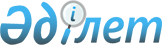 О внесении изменений в решение от 19 сентября 2011 года № 1 "О наименовании улиц села Аккол"Решение акима Аккольского сельского округа Айтекебийского района Актюбинской области от 30 мая 2016 года № 5. Зарегистрировано Департаментом юстиции Актюбинской области 28 июня 2016 года № 4967      В соответствии с Конституционным законом Республики Казахстан от 3 июля 2013 года "О внесении изменений и дополнений в Конституционный закон Республики Казахстан и в некоторые законодательные акты Республики Казахстан по вопросам исключения противоречий, пробелов, коллизий между нормами права различных законодательных актов и норм, способствующих совершению коррупционных правонарушений" и со статьей 35 Закона Республики Казахстан от 23 января 2001 года "О местном государственном управлении и самоуправлении в Республике Казахстан", аким Аккольского сельского округа РЕШИЛ:

      1. Внести в решение акима Аккольского сельского округа от 19 сентября 2011 года № 1 "О наименовании улиц села Акколь" (зарегистрированное в государственном реестре нормативных правовых актов № 3-2-114, опубликованное от 6 октябрь 2011 года в районной газете "Жаңалық жаршысы" следующие изменения:

      в реквизитах, заголовке и по всему тексту указанного решения на государственном языке слова "селолық", "селосының" "село" заменить соответственно словами "ауылдық", "ауылының", "ауыл".

      2. Контроль за выполнением настоящего решения оставляю за собой.

      3. Настоящее решение вводится в действие по истечении десяти календарных дней после дня его первого официального опубликования. 


					© 2012. РГП на ПХВ «Институт законодательства и правовой информации Республики Казахстан» Министерства юстиции Республики Казахстан
				
      Аким Аккольского

      сельского округа

С.Дуйсенбаев
